Commonwealth of Massachusetts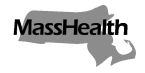 Executive Office of Health and Human ServicesOffice of Medicaidwww.mass.gov/masshealthMassHealthDay Habilitation Program Bulletin 15January 2021TO:	Day Habilitation Providers Participating in MassHealth FROM:	Daniel Tsai, Assistant Secretary for MassHealth  [Signature of Daniel Tsai]RE:	Enhanced Rates and Billing Instructions for Day Habilitation Services for Dates of Services on or after December 1, 2020 through May 31, 2021BackgroundIn light of the state of emergency declared in the Commonwealth due to COVID-19, the Executive Office of Health and Human Services (EOHHS), which administers the Massachusetts Medicaid program known as “MassHealth,” has established enhanced rates for day habilitation (DH) services under 101 CMR 445.00: COVID-19 Payment Rates for Certain Day Programs. These additional rates have been established to address reduced member utilization of day program services during the Public Health Emergency. This bulletin sets forth the enhanced rates and billing instructions in effect for MassHealth-covered DH services with dates of service provided on or after December 1, 2020 through May 31, 2021. Enhanced DH Rates and Billing Instructions for Standard Rates Enhanced Rates Beginning December 1, 2020For dates of service on or after December 1, 2020, through February 28, 2021, DH providers may bill at the following enhanced rates established under 101 CMR 445.03(2)(b) for DH services provided to MassHealth members.Enhanced Rates Beginning March 1, 2021For dates of service on or after March 1, 2021, DH providers may bill at the following enhanced rates established under 101 CMR 445.03(2)(c) for DH services provided to MassHealth members.DH Rates for Dates of Service on or after June 1, 2021For dates of service on or after June 1, 2021, MassHealth will pay providers for DH services at the rates established under 101 CMR 348.00.  MassHealth Website This bulletin is available on the MassHealth Provider Bulletins web page.To sign up to receive email alerts when MassHealth issues new bulletins and transmittal letters, send a blank email to join-masshealth-provider-pubs@listserv.state.ma.us. No text in the body or subject line is needed.Questions If you have any questions about the information in this bulletin, please contact the Long Term Services and Supports (LTSS) Provider Service Center.Follow us on Twitter @MassHealth.Service DescriptionCodeUnitRateDay Habilitation - Skills training and development, per 15 minutes (community program, low need) H2014Per 15 Min.$4.09Day Habilitation - Skills training and development, per 3 hours (community program, low need)S5101Per 3 hours$49.06Day Habilitation - Skills training and development, per 6 hours (community program, low need)S5102Per 6 hours$98.11Day Habilitation - Skills training and development per 15 minutes, intermediate level of care (community program, moderate need)H2014-TFPer 15 Min.$4.62Day Habilitation - Skills training and development per 3 hours, intermediate level of care (community program, moderate need)S5101-TFPer 3 hours$55.44Day Habilitation - Skills training and development per 6 hours, intermediate level of care (community program, moderate need)S5102-TFPer 6 hours$111.10Day Habilitation - Skills training and development, per 15 minutes, complex/high tech level of care (community program, high need)H2014- TGPer 15 Min.$5.99Day Habilitation - Skills training and development, per 3 hours complex/high tech level of care (community program, high need)S5101-TGPer 3 hours$71.90Day Habilitation - Skills training and development, per 6 hours complex/high tech level of care (community program, high need)S5102-TGPer 6 hours$143.81Day Habilitation - Skills training and development per 15 minutes (nursing facility, one-to-two or one to three staffing level)H2014-U1Per 15. Min. $5.77Day Habilitation - Skills training and development per 3 hours (nursing facility, one-to-two or one to three staffing level)S5101-U1Per 3 hours$69.22Day Habilitation - Skills training and development per 6 hours (nursing facility, one-to-two or one to three staffing level)S5102-U1Per 6 hours$138.43Day Habilitation - Skills training and development, per 15 minutes (nursing facility, one-to-one staffing level)H2014-U2Per 15. Min.$10.40Day Habilitation - Skills training and development, per 3 hours (nursing facility, one-to-one staffing level)S5101-U2Per 3 hours$124.82Day Habilitation - Skills training and development, per 6 hours (nursing facility, one-to-one staffing level)S5102-U2Per 6 hours$249.65Day Habilitation - Skills training and development, per 15 minutes, unusual procedural service, when the service(s) provided is greater than that usually listed for the listed procedure (supplemental staffing for nursing facility residents in community day habilitation)H2014-22Per 15 Min.$4.77Day Habilitation - Skills training and development, per 3 hours, unusual procedural service, when the service(s) provided is greater than that usually listed for the listed procedure (supplemental staffing for nursing facility residents in community day habilitation)S5101-22Per 3 hours$57.29Day Habilitation - Skills training and development, per 6 hours, unusual procedural service, when the service(s) provided is greater than that usually listed for the listed procedure (supplemental staffing for nursing facility residents in community day habilitation)S5102-22Per 6 hours$114.58Service DescriptionCodeUnitRateDay Habilitation - Skills training and development, per 15 minutes (community program, low need)H2014Per 15. Min$3.65Day Habilitation - Skills training and development, per 3 hours (community program, low need)S5101Per 3 Hours$43.80Day Habilitation - Skills training and development, per 6 hours (community program, low need)S5102Per 6 Hours$87.60Day Habilitation - Skills training and development per 15 minutes, intermediate level of care (community program, moderate need)H2014-TFPer 15 Min.$4.13Day Habilitation - Skills training and development per 3 hours, intermediate level of care (community program, moderate need)S5101-TFPer 3 Hours$49.50Day Habilitation - Skills training and development per 6 hours, intermediate level of care (community program, moderate need)S5102-TFPer 6 Hours$99.00Day Habilitation - Skills training and development, per 15 minutes, complex/high tech level of care (community program, high need)H2014-TGPer 15 Min.$5.35Day Habilitation - Skills training and development, per 3 hours complex/high tech level of care (community program, high need)S5101-TGPer 3 Hours$64.20Day Habilitation - Skills training and development, per 6 hours complex/high tech level of care (community program, high need)S5102-TGPer 6 Hours$128.40Day Habilitation - Skills training and development per 15 minutes (nursing facility, one-to-two or one to three staffing level)H2014-U1Per 15 Min.$5.15Day Habilitation - Skills training and development per 3 hours (nursing facility, one-to-two or one to three staffing level)S5101-U1Per 3 Hours$61.80Day Habilitation - Skills training and development per 6 hours (nursing facility, one-to-two or one to three staffing level)S5102-U1Per 6 Hours$123.60Day Habilitation - Skills training and development, per 15 minutes (nursing facility, one-to-one staffing level)H2014-U2Per 15 Min.$9.29Day Habilitation - Skills training and development, per 3 hours (nursing facility, one-to-one staffing level)S5101-U2Per 3 Hours$111.45Day Habilitation - Skills training and development, per 6 hours (nursing facility, one-to-one staffing level)S5102-U2Per 6 Hours$222.90Day Habilitation - Skills training and development, per 15 minutes, unusual procedural service, when the service(s) provided is greater than that usually listed for the listed procedure (supplemental staffing for nursing facility residents in community day habilitation)H2014-22Per 15 Min.$4.26Day Habilitation - Skills training and development, per 3 hours, unusual procedural service, when the service(s) provided is greater than that usually listed for the listed procedure (supplemental staffing for nursing facility residents in community day habilitation)S5101-22Per 3 Hours$51.15Day Habilitation - Skills training and development, per 6 hours, unusual procedural service, when the service(s) provided is greater than that usually listed for the listed procedure (supplemental staffing for nursing facility residents in community day habilitation)S5102-22Per 6 Hours$102.30Phone: Toll free (844) 368-5184Email:support@masshealthltss.com Portal:www.MassHealthLTSS.com Mail:MassHealth LTSSPO Box 159108 Boston, MA  02215Fax:(888) 832-3006